Supply List 2020-2021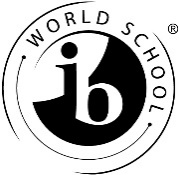 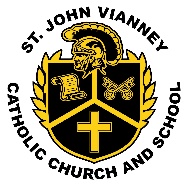 Grade 2-Back pack labeled with students name2 boxes/packs of #2 Ticonderoga pencils2 boxes of Crayola crayons 24 pack (no larger)1 pack of glue sticksOne 12 pack of colored pencils1 box of Kleenex1 box of Clorox wipes1 roll of paper towelsOne 1” 3 ring binder with clear plastic sleeve on the front  5 folders:  1 green, 1 red, 1 yellow, 1 blue, 1 Orange- LABELED WITH CHILD’S FIRST AND LAST NAME1 pack pink erasers NO PENCIL CASES ARE NEEDEDART: $10 Art fee added to tuition statement Technology: lightweight headphones with no volume control (if new to school or last years are broken)Music: 1 roll of paper towelsP.E.: PE short & shirt with athletic shoes labeled with student’s name Cinch bag/sack for items labeled with student’s name 